В  отделе МВД России по Усть-Катавскому городскому округу прошли пожарно-тактические учения, в результате которых была проверена готовность личного состава ОМВД и сотрудников пожарной охраны к оперативному срабатыванию и эффективным действиям в условиях экстренных ситуаций.По тактическому замыслу, в результате короткого замыкания в одном из кабинетов здания полиции произошло возгорание электропроводки и задымление кабинета. Сигнал о происшествии поступил на пульт дежурной части ОМВД России по Усть-Катавскому городскому округу  от сработавших пожарных датчиков.Начальник смены дежурной части немедленно принял меры по вызову пожарной охраны, организовал оповещение личного состава и доложил руководству отдела полиции. Его первоочередные действия способствовали своевременной и оперативной эвакуации сотрудников и граждан из здания.Затем на место прибыла пожарная команда, которая с помощью специальной техники локализовала источник возгорания. Сразу после этого были проверены находившиеся в потенциальной опасности территории и помещения, выявлены возможные причины возгорания.По окончании учений в отделе полиции состоялось рабочее совещание по итогам проведения пожарно-тактических учений, на котором была дана оценка действий полицейских при возникновении чрезвычайной ситуации. 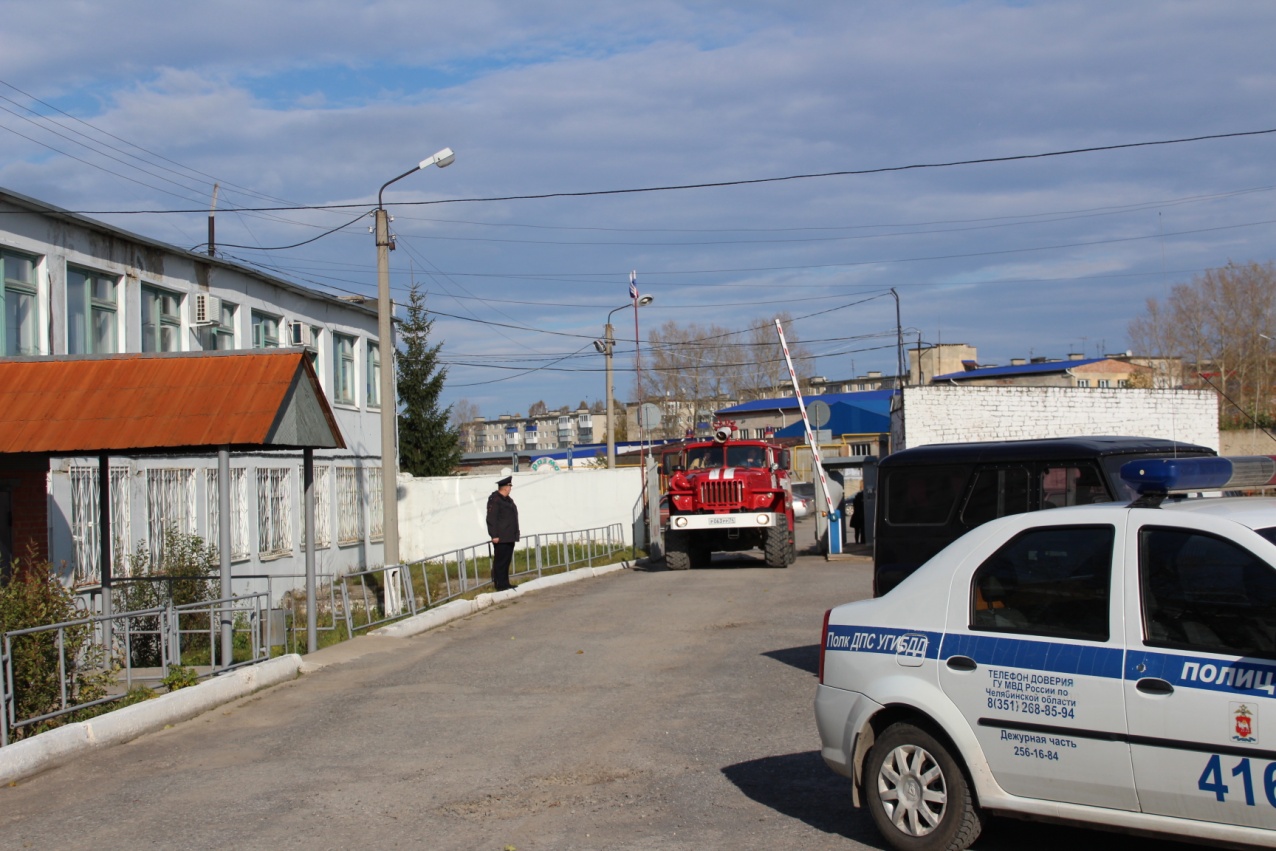 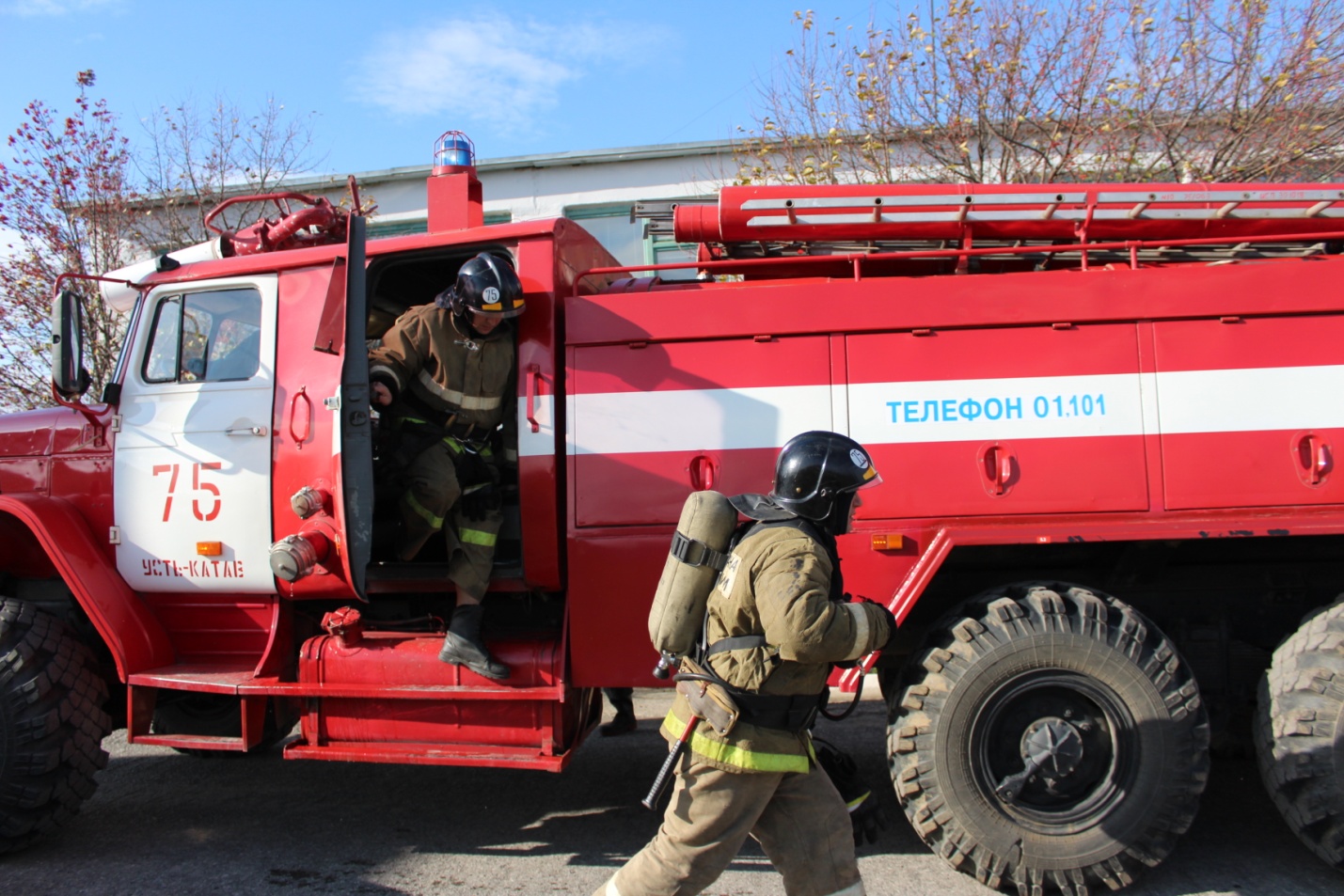 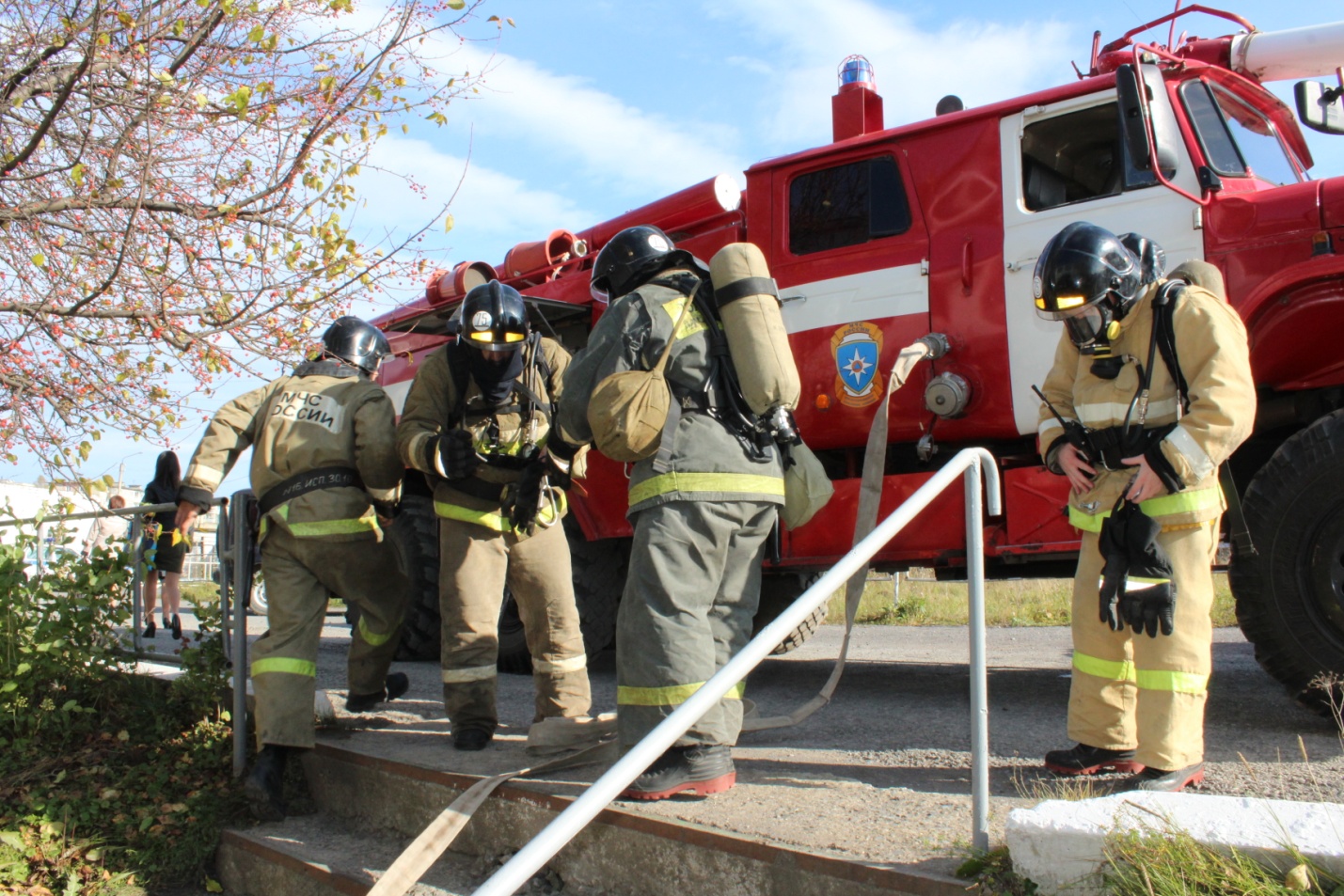 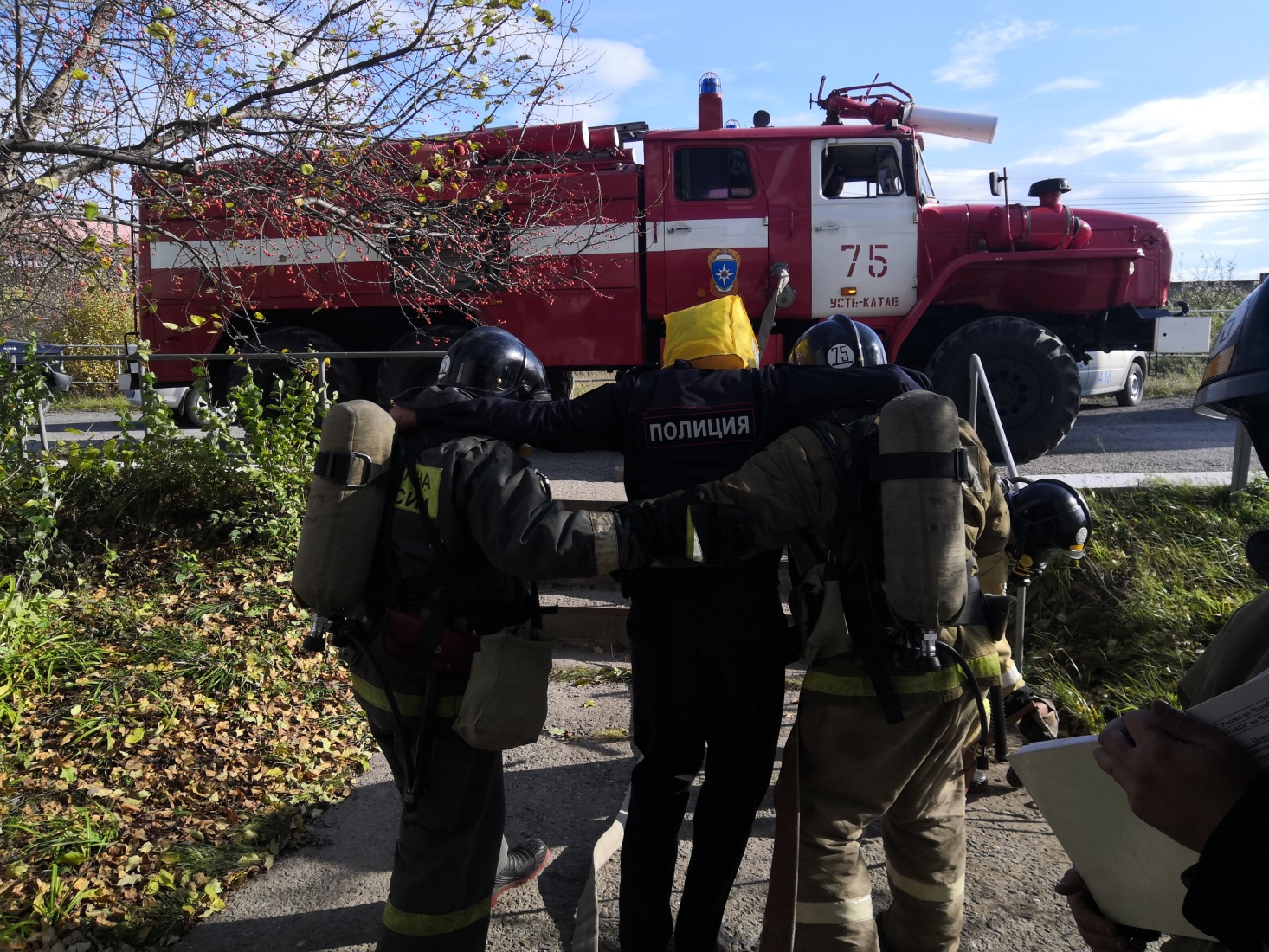 